УКАЗГЛАВЫ ЧУВАШСКОЙ РЕСПУБЛИКИО МЕРАХ ПО РЕАЛИЗАЦИИ ПОСТАНОВЛЕНИЯ ПРАВИТЕЛЬСТВАРОССИЙСКОЙ ФЕДЕРАЦИИ ОТ 9 ЯНВАРЯ 2014 Г. N 10"О ПОРЯДКЕ СООБЩЕНИЯ ОТДЕЛЬНЫМИ КАТЕГОРИЯМИ ЛИЦ О ПОЛУЧЕНИИПОДАРКА В СВЯЗИ С ПРОТОКОЛЬНЫМИ МЕРОПРИЯТИЯМИ, СЛУЖЕБНЫМИКОМАНДИРОВКАМИ И ДРУГИМИ ОФИЦИАЛЬНЫМИ МЕРОПРИЯТИЯМИ,УЧАСТИЕ В КОТОРЫХ СВЯЗАНО С ИСПОЛНЕНИЕМ ИМИСЛУЖЕБНЫХ (ДОЛЖНОСТНЫХ) ОБЯЗАННОСТЕЙ, СДАЧИ И ОЦЕНКИПОДАРКА, РЕАЛИЗАЦИИ (ВЫКУПА) И ЗАЧИСЛЕНИЯ СРЕДСТВ,ВЫРУЧЕННЫХ ОТ ЕГО РЕАЛИЗАЦИИ"В целях дальнейшего совершенствования государственного регулирования в области противодействия коррупции в Чувашской Республике, руководствуясь статьями 72 и 73 Конституции Чувашской Республики, постановляю:1. Руководителям органов исполнительной власти Чувашской Республики в месячный срок обеспечить утверждение порядков о сообщении отдельными категориями лиц о получении подарка в связи с протокольными мероприятиями, служебными командировками и другими официальными мероприятиями, участие в которых связано с исполнением ими служебных (должностных) обязанностей, сдаче и оценке подарка, реализации (выкупе) и зачислении средств, вырученных от его реализации, на основе Типового положения о сообщении отдельными категориями лиц о получении подарка в связи с протокольными мероприятиями, служебными командировками и другими официальными мероприятиями, участие в которых связано с исполнением ими служебных (должностных) обязанностей, сдаче и оценке подарка, реализации (выкупе) и зачислении средств, вырученных от его реализации, утвержденного постановлением Правительства Российской Федерации от 9 января 2014 г. N 10 (далее - Типовое положение), и с учетом особенностей деятельности органов исполнительной власти Чувашской Республики.(в ред. Указа Главы ЧР от 04.03.2016 N 16)2. Рекомендовать руководителям иных государственных органов Чувашской Республики и органов местного самоуправления обеспечить утверждение соответствующих порядков, руководствуясь Типовым положением.3. Настоящий Указ вступает в силу с момента его официального опубликования.ГлаваЧувашской РеспубликиМ.ИГНАТЬЕВг. Чебоксары18 февраля 2014 годаN 2218 февраля 2014 годаN 22Список изменяющих документов(в ред. Указа Главы ЧР от 04.03.2016 N 16)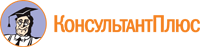 